Preparation: Set up Pickleball courts (3-Use Floor Tape/Cones)Get out Paddles (18)/Balls (ALL) Clipboards/Stat SheetsScarves (18)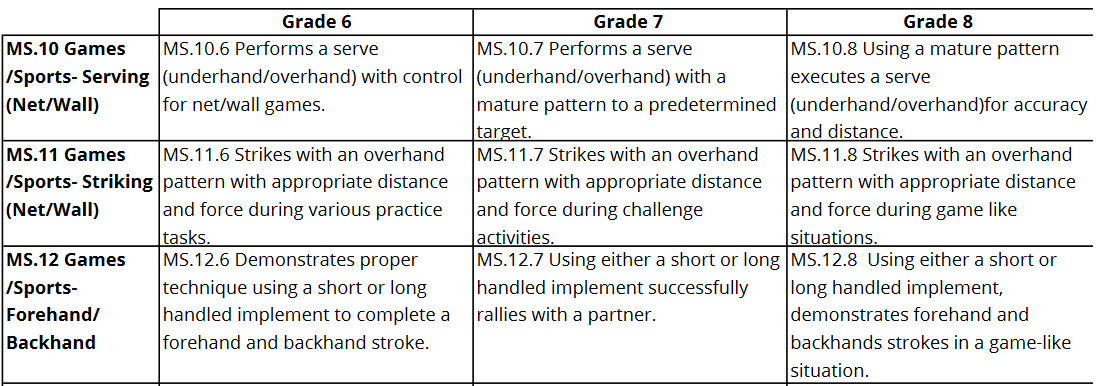 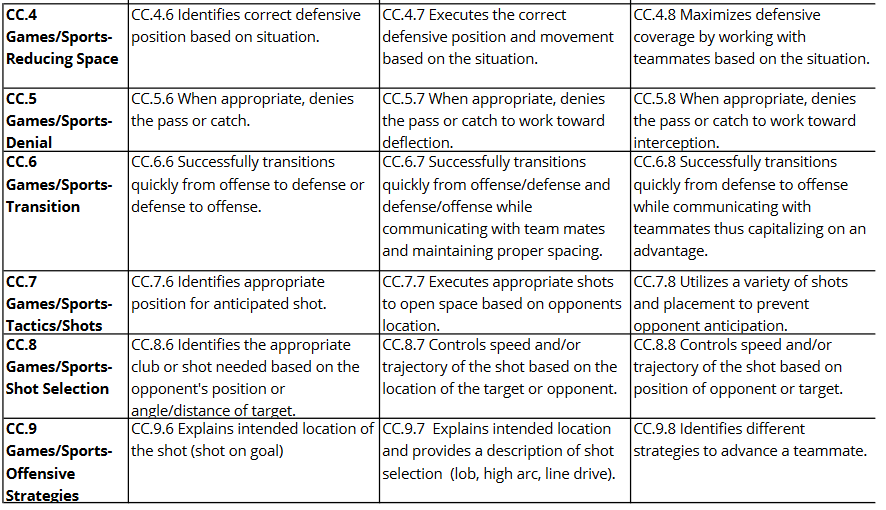 Court 1			              		How Point was Won					      Court 2			              		How Point was Won					      Court 3			              		How Point was Won					      2:15Team Stations-Use Scarves to indicate the different teams (3 Teams of 6)-Each court is a team base. -Equipment: Paddles and balls for each team, Scarves for each team.-Managers: Please get paddles and balls for your team. -Practice hitting with your team. 2:25Explain Competition Procedures-Pair up on each team. This is your playing partner. -Teams will play for a certain amount of time. -Home team serves first. -Follow Pickleball rules throughout. -The duty team will both stand at net and keep stats for one team.*Play a few points to help with understanding. -Equipment: 6 Clipboards w/ stat sheet. -Captains: I will bring them together to explain schedule and reminders about the day (i.e. practice skills, tactics). -Explain stat sheet and how to determine accuracy. 2:35Competition Format1. Team 1 vs. Team 2 (Team 3) 2:352. Team 2 vs. Team 3 (Team 1) 2:453. Team 3 vs. Team 1 (Team 2) 2:55*After each game, officials will determine fair play points. Write down final score and calculate stats. -Players will meet at the net and shake hands. -Rotate: Team 2 goes to other side, Team 3 becomes players, Team 1 is now Officials/Statisticians. Give Team 3 a few minutes to warm up. -Coaches: Decide who will go to each court. Now, this can be random draw or you can say to rank your three teams. 3:10Closure-All my students have loved the Sport Education format. Yes, it will take a little work in the beginning, but it is worth it when you see student enjoyment and learning. *Share Keith’s story. -Have participants help with breaking down nets and putting away equipment. Team NamePlayer NameDriveServeDrop ShotSmashOpp. ErrorPts WonFinal ScoreFair PlayTeam NamePlayer NameDriveServeDrop ShotSmashOpp. ErrorPts WonFinal ScoreFair PlayTeam NamePlayer NameDriveServeDrop ShotSmashOpp. ErrorPts WonFinal ScoreFair Play